HAVE A LOOK AT RAKUGO IN ENGLISHJUGEMU by Katsura Sunshinewww.youtube.com/watch?v=nJ8Tq5EotaE 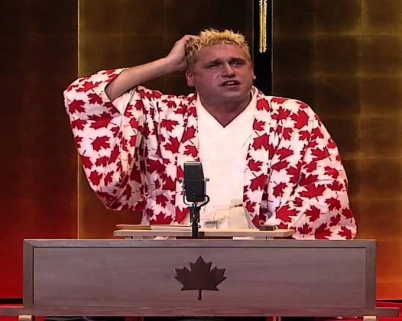 In this tale, a couple cannot think of a suitable name for their newborn baby boy, so the father goes to a temple and asks the chief priest to think of an auspicious name. The priest suggests several names, beginning with Jugemu. But the father is indecisive, and decides to give his son a rather unique name…Watch the clip above, and answer the following questions.1. How many people appear in the story?2. What was the punch line at the end of the story?3. What devices does Sunshine use to create his characters?4. Do you know of any storytelling styles like rakugo in Australia?5. What are the similarities and differences between rakugo and Australian storytelling? 